AimsThe national curriculum for and design aims to ensure that all pupils:Produce creative work, exploring their ideas and recording their experiencesBecome proficient in drawing, painting, sculpture and other art, craft and design techniquesEvaluate and analyse creative works using the language of art, craft and designKnow about great artists, craft makers and designers, and understand the historical and cultural development of their art formsEach year group must complete 3 units of work across the year. To ensure appropriate coverage and progression of skills the units have been outlined below specific to each year group. Each unit must be recorded in children’s sketch books. Sketch books will be used as each child begins their learning journey at Latchford St James and be carried up throughout each year to ensure progression of art skills.Art Curriculum Map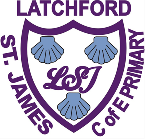 Year GroupTermCoverageNurseryAutumn 1Drawing and Painting Self portraitsNurseryAutumn 2Collage Natural resourcesNurserySpring 1Painting Colour mixingNurserySummer 1Collage Linked to rainbow FishNurserySummer 2Textiles Animal patterns and texturesReception Autumn 1Textiles Linked to HeartsmartReception Autumn 2Collage and Sculpture Link to DiwaliReception Spring 1Painting Exploring ColourReception Spring 2Drawing –Adding detailReception Summer 1Printing  Paul KleeReception Summer 2Collage Andy GoldsworthyWeaving Continuous ProvisionYear 1Autumn 1Drawing Observational drawing - Cath RileyYear 1Autumn 2Painting Van Gogh – Starry NightColour mixing  - firework artYear 1Spring 2Weaving Maryanne MoodyUsing a loomYear 1Summer 2Collage Henry MatisseYear 2Autumn 1Printmaking Great Fire of LondonColour mixing – The colour wheel (primary colours/secondary colours/tones/shades)Year 2Autumn 2Drawing  Observational, sketchbook work – rubbings, pattern3D Sculpture Andy Goldsworthy – natural materials – colour, pattern, texture, shape, form, space.  Link to Foxhowl residentialYear 2Summer 1Textiles Linked to DTStitching, applique, adding buttons, feathers, beadsSketchbook work linked to plantsYear 3Autumn 1Sculpture Linked to Romans topic - clay pots Year 3Spring 2Drawing PortraitYear 3Summer 2Textiles Dyeing and PrintingYear 4Autumn 1PrintmakingLinked to Leon and the Place BetweenYear 4Spring 2Collage Link to Ariki and the Island of WondersYear 4Summer 2Drawing and PaintingFigurative drawing - ancient civilizations – Jim Lee Year 5Autumn 1DrawingQueen of the falls. Light and effect – ToneChris Van Allsburg - IllustratorYear 5Spring 1Printmaking Linked to The Darkest darkYear 5Summer 1Sculpture Using recycled materials – Linked to The Paper bag PrinceYear 6Autumn 2Textiles Christmas themeYear 6Spring 1Painting Linked to The Selfish GiantYear 6Summer 2Collage Our Time at LSJ